  АДМИНИСТРАЦИЯ ВЕСЬЕГОНСКОГО  РАЙОНАТВЕРСКОЙ  ОБЛАСТИ                        ПОСТАНОВЛЕНИЕг. Весьегонск27.04.2012	№ 228В связи с принятием закона Тверской области от 07.12.2011 № 75-ЗО «О бесплатном предоставлении гражданам, имеющим трех и более детей, земельных участков на территории Тверской области» и в целях обеспечения его реализации на территории Весьегонского района Тверской области                                          постановляю:1. Определить комитет по управлению имуществом и земельными ресурсами Весьегонского района уполномоченным органом по регистрации и постановке на учет граждан, имеющих трех и более детей,  проживающих в Тверской области не менее пяти лет и желающих приобрести земельные участки для индивидуального жилищного строительства или для ведения личного подсобного хозяйства.2. Постановку граждан, имеющих трех и более детей, и проживающих на территории Тверской области не менее пяти лет, на учет в целях бесплатного предоставления в собственность земельных участков для индивидуального жилищного строительства или для ведения личного подсобного хозяйства осуществлять земельной комиссии при администрации Весьегонского района (далее – Комиссия).3. Поручить комитету по управлению имуществом и земельными ресурсами Весьегонского района:3.1. принимать заявления о бесплатном предоставлении земельного участка и производить предварительную проверку соответствия поданных заявлений форме, утвержденной постановлением Правительства Тверской области от 27.12.2011 № 291-пп и наличия полного пакета документов;3.2. проводить регистрацию заявлений с присвоением регистрационного номера, указанием даты и времени приема заявления;3.3. выдавать расписку гражданину в получении заявления и документов с указанием даты и времени приема заявлений;3.4. представлять заявления многодетных семей после предварительной проверки заполнения формы заявления и наличия полного пакета документов, утвержденного постановлением Правительства Тверской области от 27.12.2011 № 291-пп, в Комиссию;3.5. вести учет граждан, имеющих трех и более детей, проживающих в Весьегонском районе и желающих приобрести земельные участки;3.6. готовить проект постановления   администрации района о постановке на учет многодетной семьи в целях предоставления в собственность бесплатно земельного участка или мотивированный отказ в постановке на учет;3.7. осуществлять формирование, постановку земельного участка на кадастровый учет после утверждения схемы его размещения;3.8. готовить проект постановления   администрации Весьегонского района о предоставлении земельного участка членам многодетной семьи в общую долевую собственность в равных долях. 4. Опубликовать настоящее постановление в газете «Весьегонская жизнь» и разместить на официальном сайте МО «Весьегонский район» в информационно-коммуникационной сети Интернет.5. Настоящее постановление вступает в силу со дня его официального опубликования,6. Контроль за выполнением настоящего постановления возложить  на заместителя главы администрации района Ермошина А.А.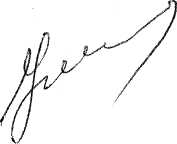 Главы администрации района                                           И.И. УгнивенкоО порядке организации работы по реализации закона Тверской области от 07.12.2011 № 75-ЗО «О бесплатном предоставлении гражданам, имеющим трех и более детей, земельных участков на территории Тверской области»